2º ANO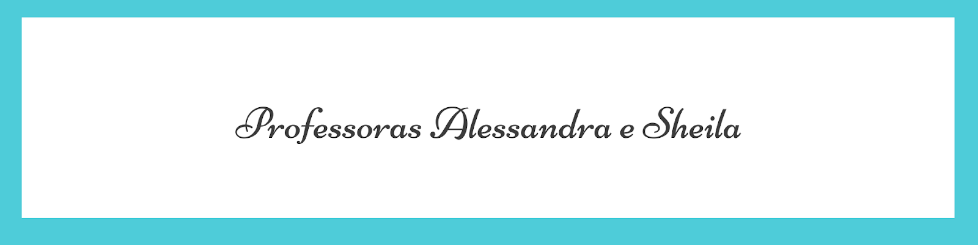 ATIVIDADES PARA 12 A 16 DE JULHO DE 2021ATIVIDADE PARA SEGUNDA-FEIRA, 12/07VAMOS ASSISTIR UM VIDEO BEM LEGAL AQUI:  “A PONTE” HTTPS://YOUTU.BE/0RZP9AXRUE0DEPOIS DE ASSISTIR O VÍDEO, CONVERSE COM SEUS PAIS E GRAVE UM ÁUDIO CONTANDO O QUE VOCÊ FARIA SE ESTIVESSE NO LUGAR DOS PERSONAGENS. MANDE O ÁUDIO PARA A SUA PROFESSORA. ATIVIDADE PARA TERÇA-FEIRA, 13/07COM A AJUDA DO BANCO DE PALAVRAS, COMPLETE A TABELA DOS SENTIMENTOS: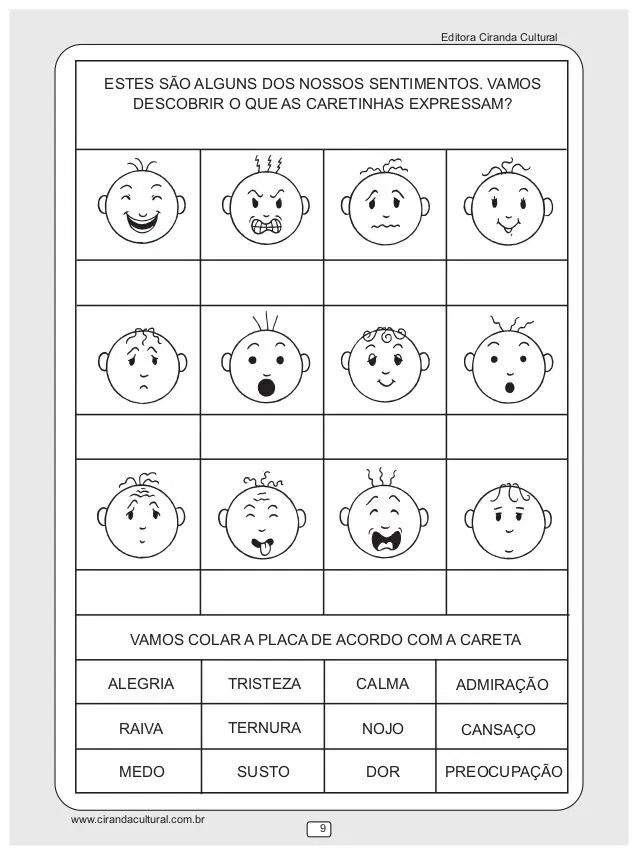 ATIVIDADE PARA QUARTA-FEIRA, 14/07ESCREVA O ANTECESSOR E O SUCESSOR DOS NÚMEROS: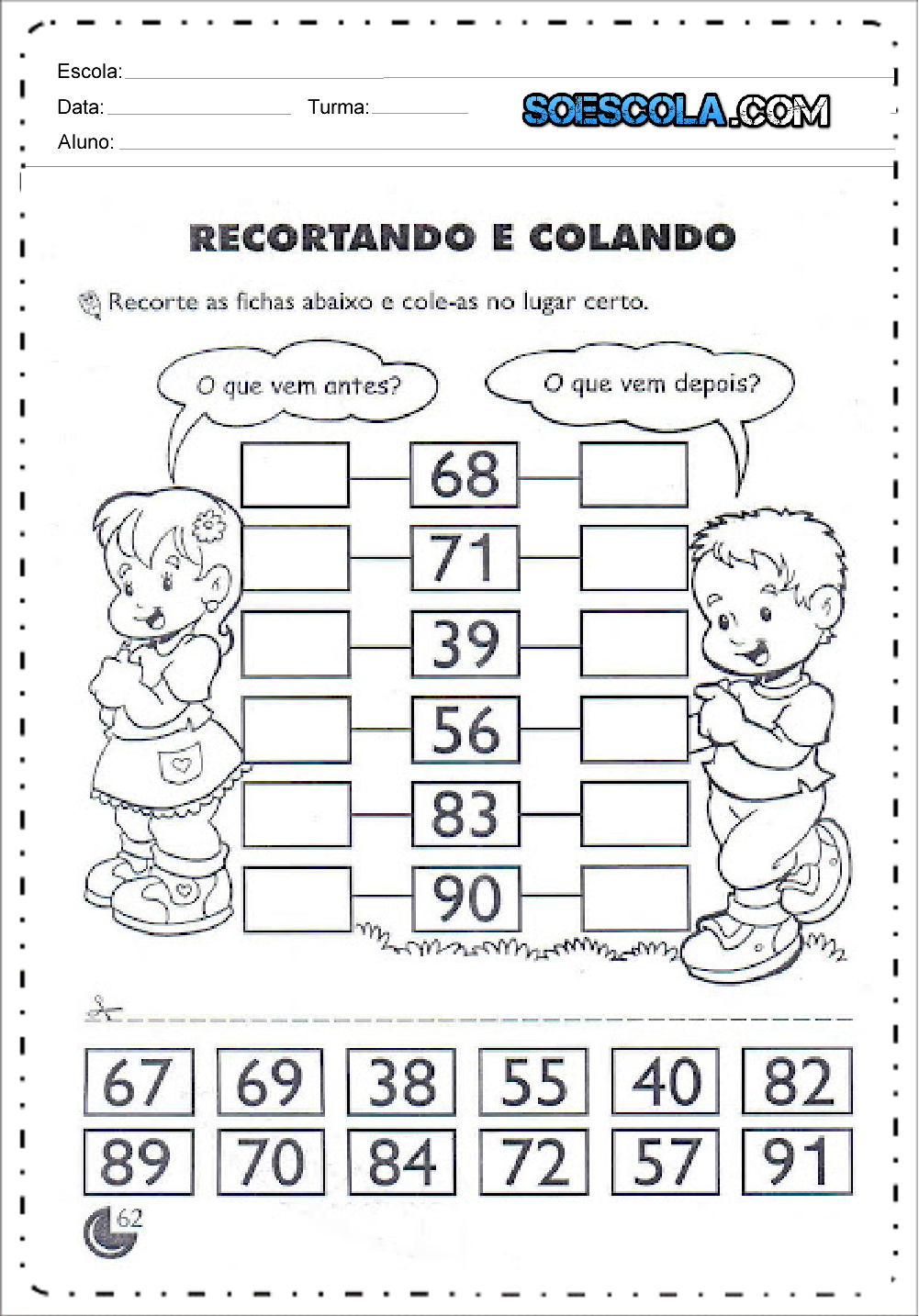 ATIVIDADE PARA QUINTA-FEIRA, 15/07JOGO DOS 7 ERROSVOCÊ VAI PRECISAR ESCOLHER UM LUGAR DA CASA QUE TENHA BASTANTE OBJETOS COMO A  SALA OU A COZINHA. AÍ VOCÊ VAI PEDIR PARA ALGUÉM OBSERVAR AQUELE LUGAR POR 1 MINUTO. DEPOIS, VOCÊ TIRA A PESSOA DO CÔMODO  E ESCONDE 7 OBJETOS. QUEM ADIVINHA OS SETE OBJETOS QUE FALTAM??FILME OU MANDE FOTOS PARA SUA PROFESSORA DA SUA BRINCADEIRA.ATIVIDADE PARA SEXTA-FEIRA, 16/07PERGUNTE AOS SEUS PAIS OU AVÓS QUAIS ERAM AS BRINCADEIRAS PREFERIDAS DELES QUANDO ERAM CRIANÇAS E ANOTE NO QUADROESCOLHA UMA DESSAS BRINCADEIRAS E BRINQUE COM ELES!!FILME OU MANDE FOTOS PARA SUA PROFESSORA DE VOCÊS BRINCANDO.DIA DA SEMANADIA DA SEMANAROTINA DIÁRIADESCRIÇÃO DAS ATIVIDADESSegunda-feiraData: 12/07/2021Segunda-feiraData: 12/07/2021Leitura diária: “A ponte” - Disponível na plataforma do youtube pelo link: https://youtu.be/0rzp9axrue0Atividade do dia: Assista ao vídeo e faça uma reflexão junto aos seus pais sobre o que você entendeu. Grave um áudio para sua professora.Arte: Que tal fazer uma atividade de arte e exercitar a criatividade? Dê uma olhadinha na atividade de Arte em nosso PORTAL.Terça-feiraData: 13/07/2021Terça-feiraData: 13/07/2021Leitura diária:” Alfabeto dos valores e sentimentos” - Disponível na plataforma do youtube pelo link:    https://youtu.be/oGxCDOwMXN0 Atividade do dia: Complete o quadro dos sentimentos.Educação Física: Que tal se exercitar um pouquinho? Dê uma olhadinha no PORTAL, na atividade preparada pelo professor de Educação Física!Quarta-feiraData: 14/07/2021Quarta-feiraData: 14/07/2021Leitura diária: “Antecessor e sucessor” - Disponível na plataforma do youtube pelo link:  https://youtu.be/IP2k9juw2FY Atividade do dia: Vamos relembrar o antecessor e o sucessor dos números.Inglês: Hoje é dia de aprender uma nova língua: vamos estudar Inglês! Dê uma olhadinha na atividade TEMA: TEMA: FEELINGS (Sentimentos) páginas 37, que a teacher preparou para você!Quinta-feira15/07/2021Quinta-feira15/07/2021Leitura diária: “O que é empatia” - Disponível na plataforma do youtube pelo link: https://youtu.be/_ssvtnb85imAtividade do dia: Vamos brincar do jogo dos 7 erros com sua família.Sexta-feiraData: 16/07/2021Sexta-feiraData: 16/07/2021Leitura diária: ”Valorizar a vida que temos”- Disponível na plataforma do youtube pelo link:  https://youtu.be/0-mY55qc70Y Atividade do dia: Hora de conhecer as brincadeiras de infância dos seus pais.